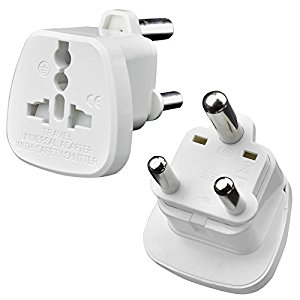 UK 3 pin to type M adaptorSame as South Africa